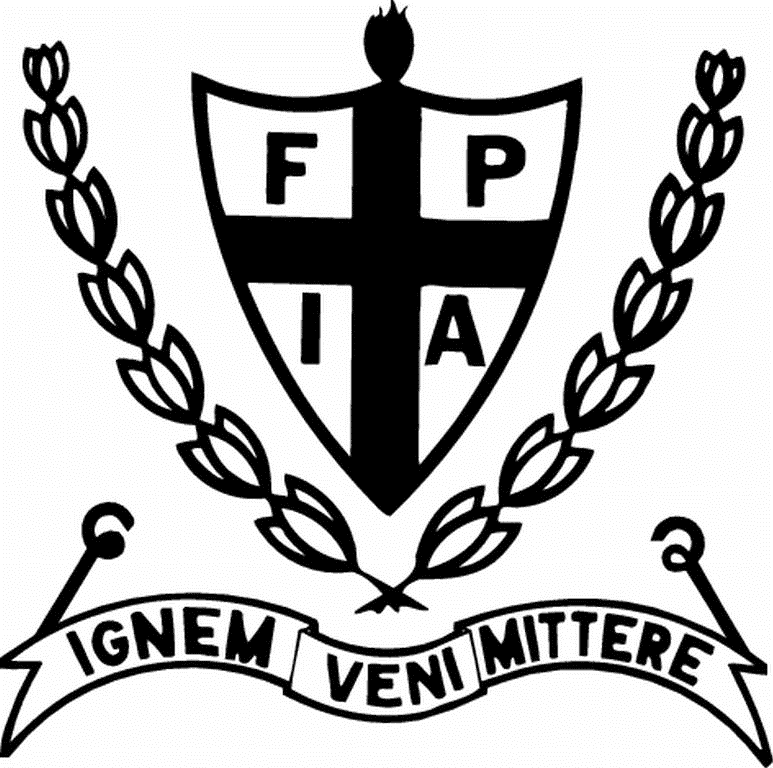 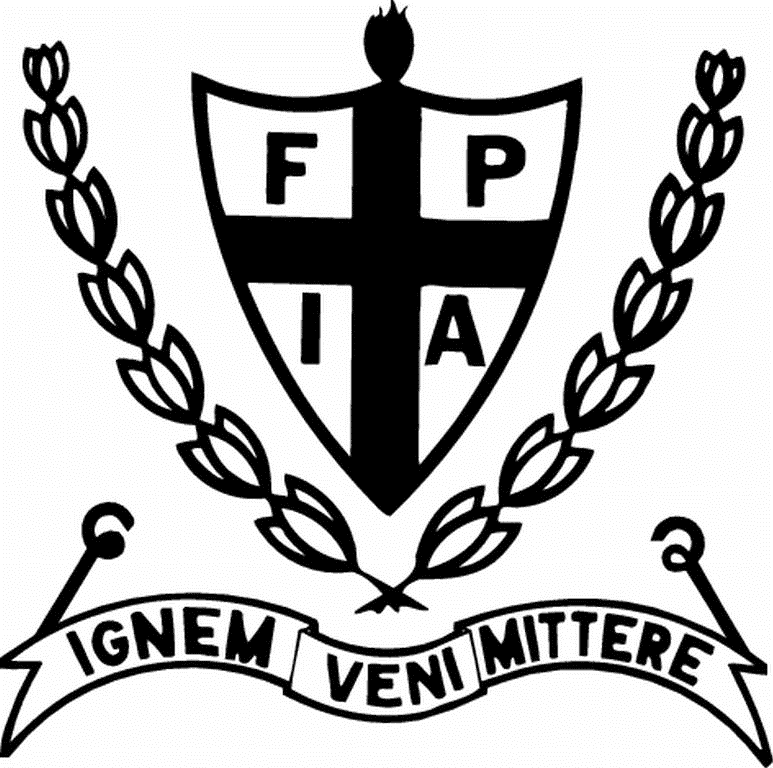 BRANCH NO. ________  CITY:____________________________  DISTRICT: _____________________Individual Members as of March 31st: ________  Number of Delegates Required: _______ (see below)The Central Council looks forward to welcoming you to the 2024 Convention in Burlingame.Delegate registration deadline is July 1.Elections for delegates are to take place at a branch meeting before the registration deadline.Hotel reservation link: https://www.marriott.com/event-reservations/reservation-link.mi?id=1711653577856&key=GRP&app=resvlink DELEGATE NAME: (Print clearly)	 Check for 1st 	  Date Arriving   	  Email Address		Use additional sheets if necessary.    	 time delegate		   	    1. ______________________________   _________   __________   _____________________________   2. ______________________________   _________   __________   _____________________________   3. ______________________________   _________   __________   _____________________________4. ______________________________   _________   __________   _____________________________   ALTERNATE DELEGATES: 1. ______________________________   _________   __________   _____________________________   2. ______________________________   _________   __________   _____________________________  GUESTS: (not attending lunch or dinners)___________________________ __________ ___________ _________________________________________________________ __________ ___________ ______________________________Mail this form with registration payment of $385.00 per delegate by July 1 to: Italian Catholic Federation, 8393 Capwell Drive, #110, Oakland, CA 94621. Late registration is $400.00.Delegate registration fee includes: Friday Opening Ceremonies Banquet, Saturday 100th Anniversary Banquet, Sunday ICF Awards Luncheon, copy of the yearbook, convention materials, and contribution towards convention related expenses such as audio / visual.Branch Check No. _______  No. of Delegates: ________ X $385 (by 7/1) or $400 (after 7/1) = $_________________________________________  	____________________________	_______________Signature of one Branch Officer			Position						DateFOR ICF Office Use: Delegates: ______________ Guests: ______________ Total Attendees: _______________